เรื่องเล่า         การพัฒนาคุณภาพการดูแลผู้ติดเชื้อ เอชไอวีและผู้ป่วยเอดส์ (CQI Story)        โรงพยาบาลพหลพลพยุหเสนาจังหวัดกาญจนบุรีชื่อผู้เล่าเรื่อง  นางสาวรุ่งรัตน์   มิตรเจริญถาวรชื่อผลงาน      รัก...หลังม่านเหล็ก	คนทำงานเอดส์ทุกคนคงมีเป้าหมายคล้ายกันคือ   อยากให้งานบรรลุตามคำขวัญ   “ไม่ติด ไม่ตาย ไม่ตีตรา” แต่การทำงานให้สำเร็จสิ่งแรกที่ต้องรู้คือ  กลุ่มเป้าหมายคือใครเข้าทำนองเกา...ให้ถูกที่คัน เพราะถ้าเกา...ไม่ถูกที่คัน   ต่อให้เกาจนเลือดออกหมดกาย...ก็ไม่หายคัน	และถ้าเราพูดถึง  ต.แรก  คือไม่ติด คงต้องเล็งไปที่กลุ่ม MSM   เพราะจากสถิติผู้ติดเชื้อรายใหม่ในกลุ่มที่พุ่งสูงขึ้นเป็นอันดับหนึ่งหลายปีติดกัน   ดังนั้นถ้าคนทำงานเอดส์ไม่ลงเล่นกับกลุ่มนี้ ต.แรกก็ไม่ผ่านแล้ว	ทีม ARV ของโรงพยาบาลพหลพลพยุหเสนา   เราเริ่มทำงานกับ  MSM  ตั้งแต่ปี 2551 เพราะทีมงานได้พบว่า มีผู้ติดเชื้อรายใหม่เพิ่มขึ้น  ในคลินิกที่เป็น MSM  จำนวนมากขึ้นทุกปี  ในขณะที่อายุของผู้รับบริการกลุ่มนี้กลับลดลง  อายุน้อยที่สุดคือ 15 ปี  ปัจจุบันได้มีการรวมตัวของ MSM  เพื่องานรณรงค์ป้องกันเอดส์ ในลักษณะ  เพื่อนช่วยเพื่อนในนาม  กลุ่มดาวกระจาย โดยทำงานร่วมกับทีมงาน  ARV  ของโรงพยาบาลพหลพลพยุหเสนา 	MSM มีอยู่ในทุกสังคม  ไม่ว่าจะเป็น MSM  ในบริษัท, โรงงานอุตสาหกรรม, สถานศึกษา, แรงงานต่างด้าวเป็นต้น  แต่มีกลุ่มหนึ่งที่อาจถูกมองข้ามไปคือ  MSM  ที่เป็นผู้ต้องขังในโรงจำ 	ทีม ARV ได้ลงทำงานเชิงรุกในเรืองจำ  โดยจัดกิจกรรมให้ความรู้เรื่องโรคเอดส์   และจบด้วย  VCT เราจะประสานกับผู้คุมขอผู้ต้องขังชาย ที่มีความเสี่ยงต่อการติดเชื้อ เอชไอวี เขาร่วมกิจกรรม 50 คน วันที่เข้าทำงานครั้งแรกเราต้องพบกับความแปลกใจ เพราะผู้ร่วมกิจกรรม ที่นั่งแถวหน้าจำนวน  15 คน  เป็น TG คือ เขียนคิ้วโก่ง ทาปากแดง พูดคะขา ซึ่งจะถูกเรียกว่า “น้อง”ในแดนชายจะมีวัฒนธรรมอย่างหนึ่งคือ “การเลี้ยงน้อง” คือจับคู่เป็นแฟนกัน โดย “น้อง”1คนอาจจะมีแฟนหลายคนก็ได้ และ “น้อง” ก็จะได้รับการคุ้มครองจากแฟน ไม่มีไครกล้ารังแก ยิ่งถ้า “น้อง” คนไหนมีแฟนเป็น “ขาใหญ่” ด้วยแล้วก็จะได้รับการคุ้มครองเป็นพิเศษเลยทีเดียว 	ในวันนั้น “น้อง”คนหนึ่ง ออกมาเล่าถึง  SEX  ในแดนชายว่ามันแสนง่าย  แค่มองตากันถ้าพึงพอใจก็จูงมือกันไปหามุมเพื่อทำกิจกรรมทางเพศได้แล้ว  โดยไม่มีอุปกรณ์ป้องกันไดๆทั้งสิ้น และการมี SEX ของชายกับชาย สิ่งที่ “น้อง” ให้ความสำคัญกว่าถุงยาวอนามัยคือ สารหล่อลื่น เพราะถ้าไม่มี “น้อง”จะเจ็บมาก  สิ่งที่หาได้เพื่อใช้แทนสารหล่อลื่นคือ   น้ำมันกระเทียมเจียวในซองบะหมี่กึ่งสำเร็จรูป  ดังนั้นในวันนั้นสารหล่อลื่นที่เราเตรียมไปแจก  จึงหมดไปอย่างรวดเร็ว หมดก่อนถุงยางอนามัยด้วย	หลังจากจบกิจกรรมเราได้ผู้ต้องขังที่สมัครใจตรวจเลือด  12 คน  ทั้งหมดผลเป็นลบ ส่วนคนที่เป็น “น้อง” ไม่มีไคสมัครใจตรวจเลือดแม้แต่คนเดียว 	เราถาม “น้อง” ว่าถ้ามีกิจกรรมในครั้งหน้า “น้อง” อยากได้อะไรเป็นของรางวัลสำหรับการร่วมกิจกรรม “น้อง” บอก ขอลิปสติก  ดินสอเขียนคิ้ว  แป้งตลับ 	การเข้าทำกิจกรรมในแดนชายครั้งต่อมา  เราวางแผนว่าจะลดเรื่องวิชาการลง โดยจะพูดถึงเรื่องการติดต่อของโรคเอดส์  แสดงให้เห็นว่าการติดต่อกันง่ายเพียงไร   จากนั้นก็จะบอกถึงประโยชน์ของการตรวจเลือดเพื่อหาเชื้อ  เอชไอวี   ชวนให้ตรวจเลือดโดยในครั้งนี้เรามีผู้ร่วมทีมเพิ่มขึ้นคือ  กลุ่มสยามอารยะ  มาเล่นกีตาร์ ร้องเพลงที่สร้างกำลังใจ  ในขณะที่ผู้ต้องขังเขารับการตรวจเลือด  ในวันนั้นมีผู้ต้องขัง  22 คน  สมัครใจตรวจเลือด  และ 8 คน คือ  “น้อง” และพบว่าผล   Positive 2  คน เป็น  “น้อง”  ทั้ง 2 คนเลย (ซึ่ง “น้อง” 2 คน ก็เข้าสู่ระบบการรักษาแล้ว)	เราได้มีโอกาสคุยกับ “น้อง” ที่ไม่สมัครใจตรวจเลือด “น้อง” บอกว่าแฟนเค้าเป็น “ขาใหญ่” หาก “น้อง” ตรวจเลือดแล้วพบว่าติดเชื้อ เอชไอวี ถ้า “ ขาใหญ่” รู้ “น้อง” ก็ตายเหมือนกัน คงต้องรอให้พ้นโทษก่อนจึงจะตรวจ	สิ่งที่ได้รับจากการทำกิจกรรมในแดนชายคือ เนื่องจากพื้นที่ ของแดนชายสำหรับรองรับผู้ต้องขัง1,200 คน แต่ในความจริงมีผู้ต้องขังทั้งหมด 2,600 คน อยู่กันอย่างแออัด เป็นสาเหตุของความเครียด  ดังนั้นกิจกรรมที่เตรียมไปควรสร้างความบังเทิงเ พื่อให้ผู้ต้องขังได้ผ่อนคลาย  และเป็นการสร้างสัมพันธภาพ เช่น ดนตรี  คาราโอแกะ หรือ เกมส์  เป็นต้น ก่อนที่จะนำเข้าสู่ VCT  นอกจากนี้ต้องเข้าใจข้อจำกัดหลายอย่างที่มีผลทำให้ไม่กล้าตรวจเลือด	สำหรับทีมงานบางครั้งถ้าผลลัพธ์ยังไม่ได้ตามเป้าหมายที่ตั้งไว้ก็อย่าเพิ่งท้อแท้  เราควรนำปัญหาอุปสรรค ที่พบมาวิเคราะห์ร่วมกัน เพื่อปรับแผนการทำงาน  โดยให้คิดว่าปัญหาอุปสรรคคือโอกาสพัฒนางาน ถ้าเราไม่ถอดใจไปก่อน  ความสำเร็จย่อมอยู่ไม่ไกลเกินเอื้อม	ทีสำคัญอย่ากลัว การที่จะทำงานกับกลุ่ม MSM สิ่งสำคัญที่คนทำงานต้องมี คือ ความจริงใจ ในการที่จะช่วยเหลือ อยากได้ใจของเขา...ก็ต้องเอาใจของเราแลก   เมื่อได้ใจกันแล้วจะรู้ว่าการทำงานกับ MSM สนุกสนาน...มันส์...สะใจเลย...ขอบอกติดต่อทีมงาน    นางสาวรุ่งรัตน์   มิตรเจริญถาวร  พยาบาลวิชาชีพชำนาญการ            คลินิกยาต้านไวรัสเอดส์ โรงพยาบาลพหลพลพยุหเสนา จ.กาญจนบุรี            โทร 034-587800 ต่อ 6109   มือถือ 097-2021018   E-mail :  tai02505@gmail.com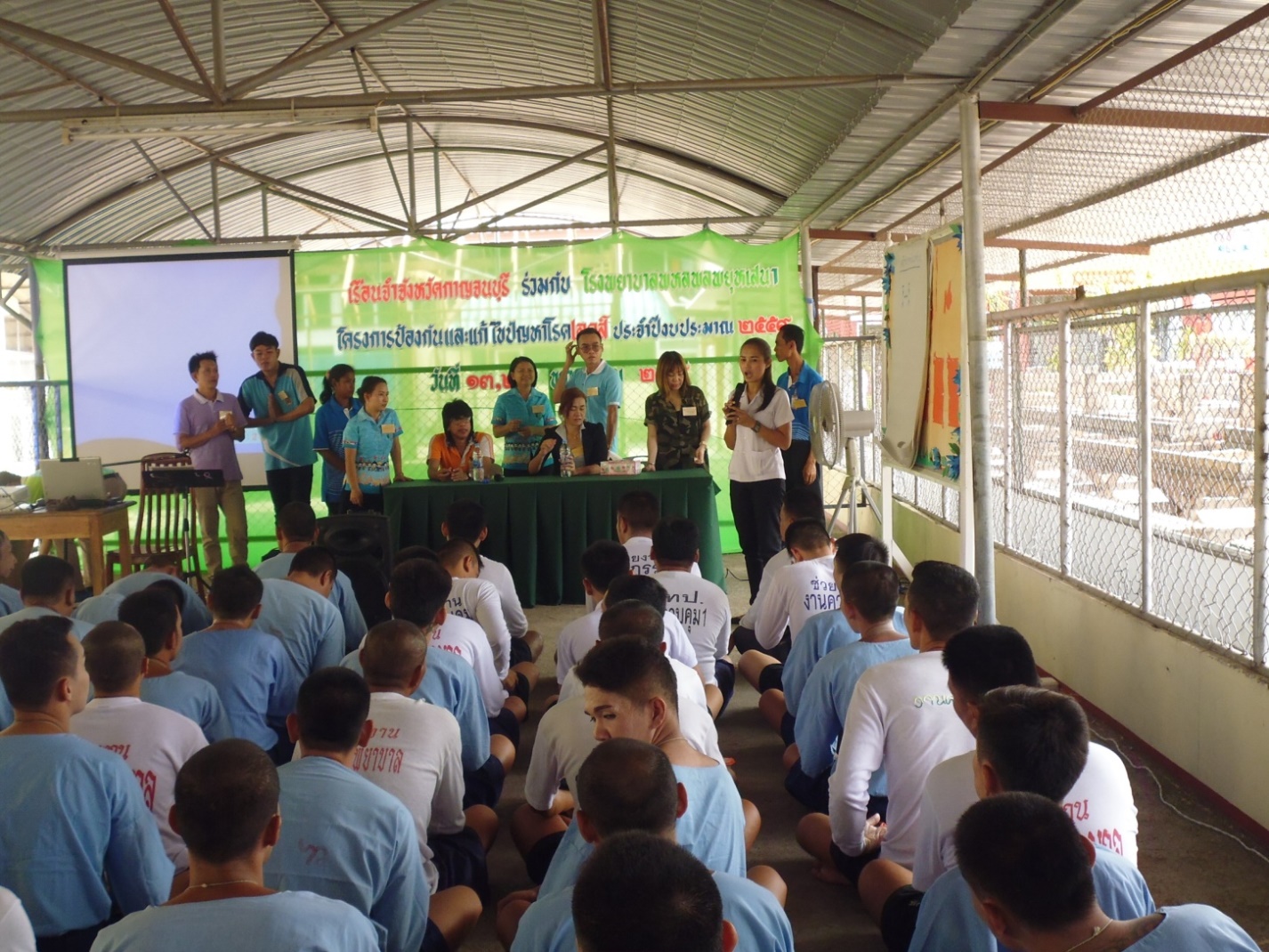 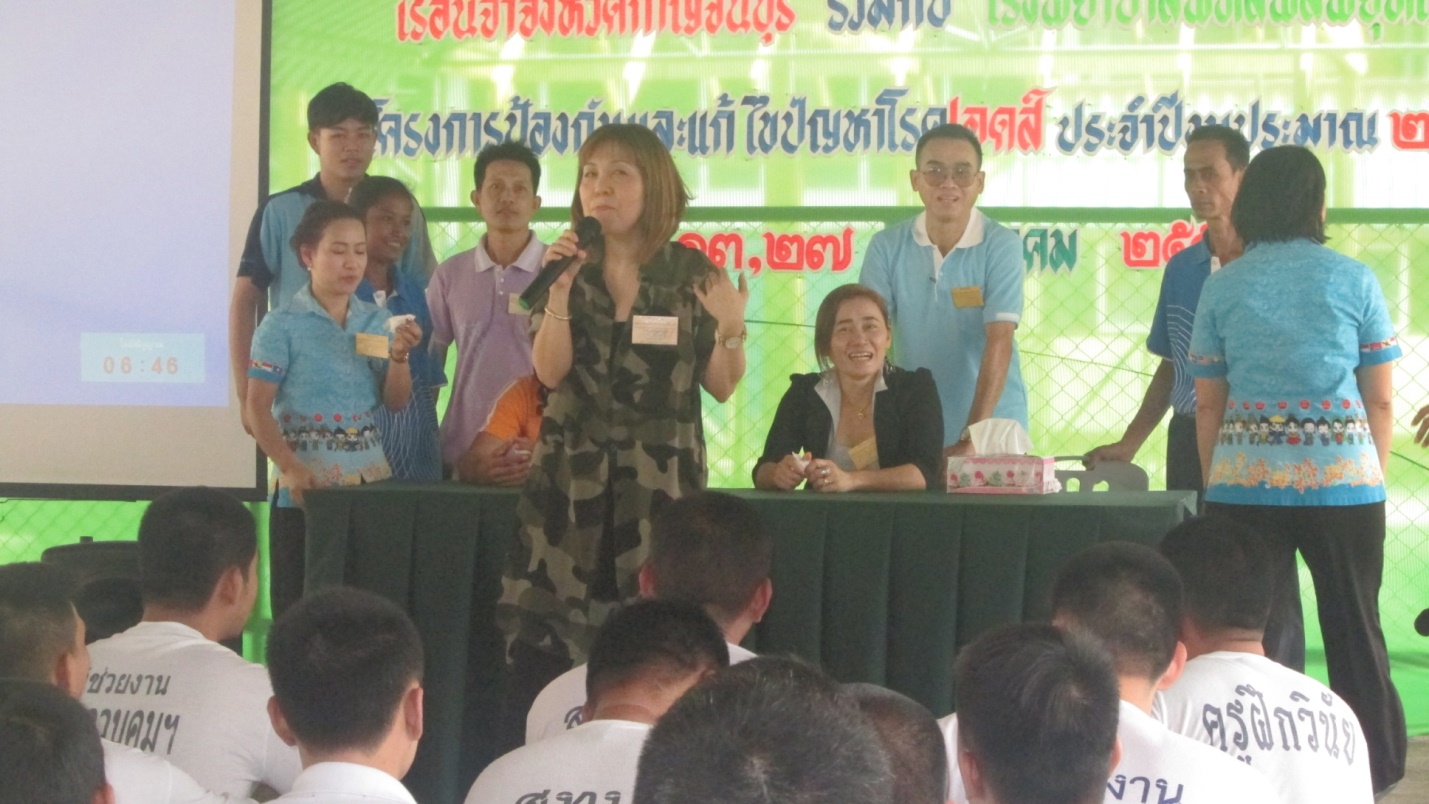 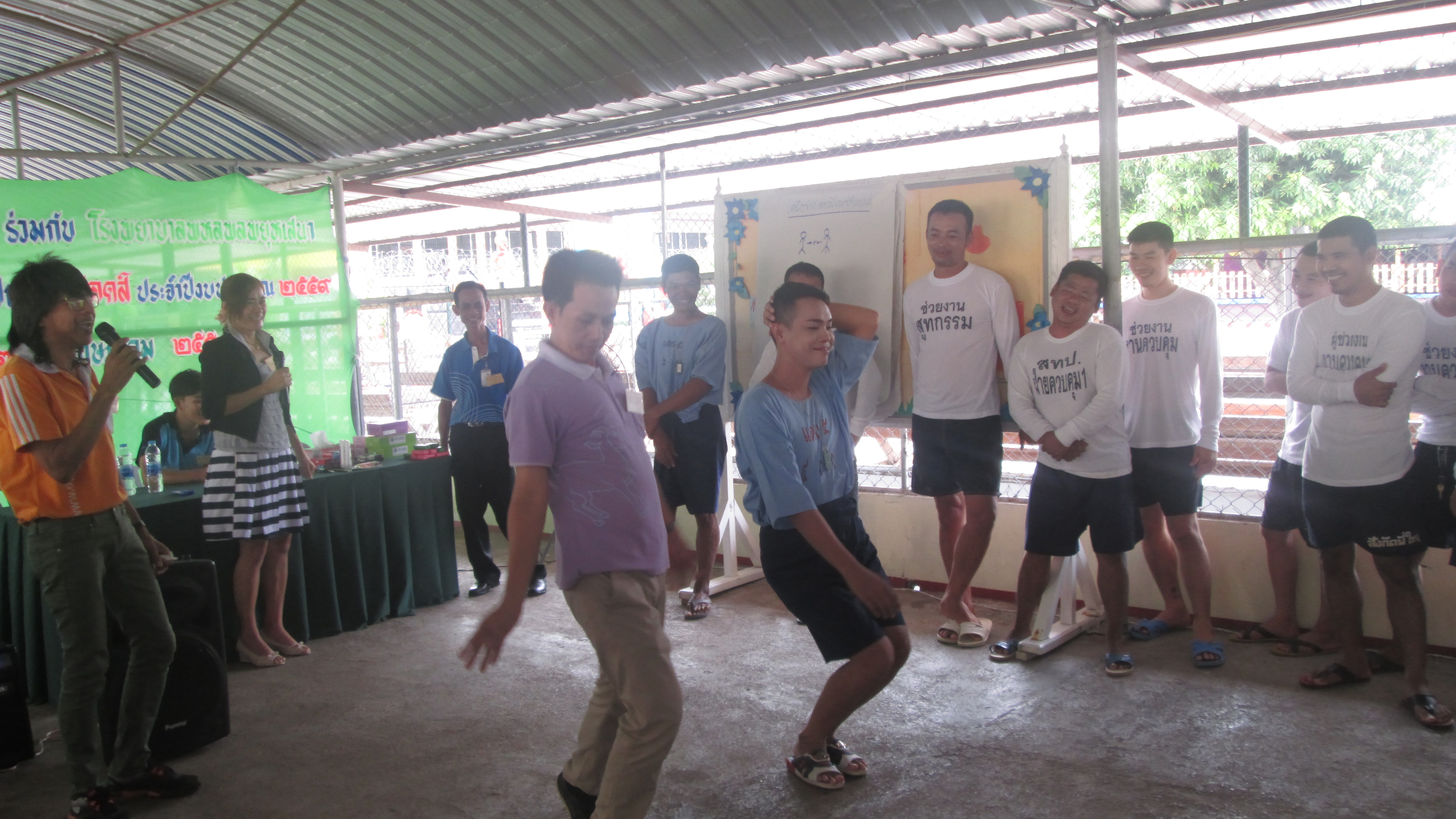 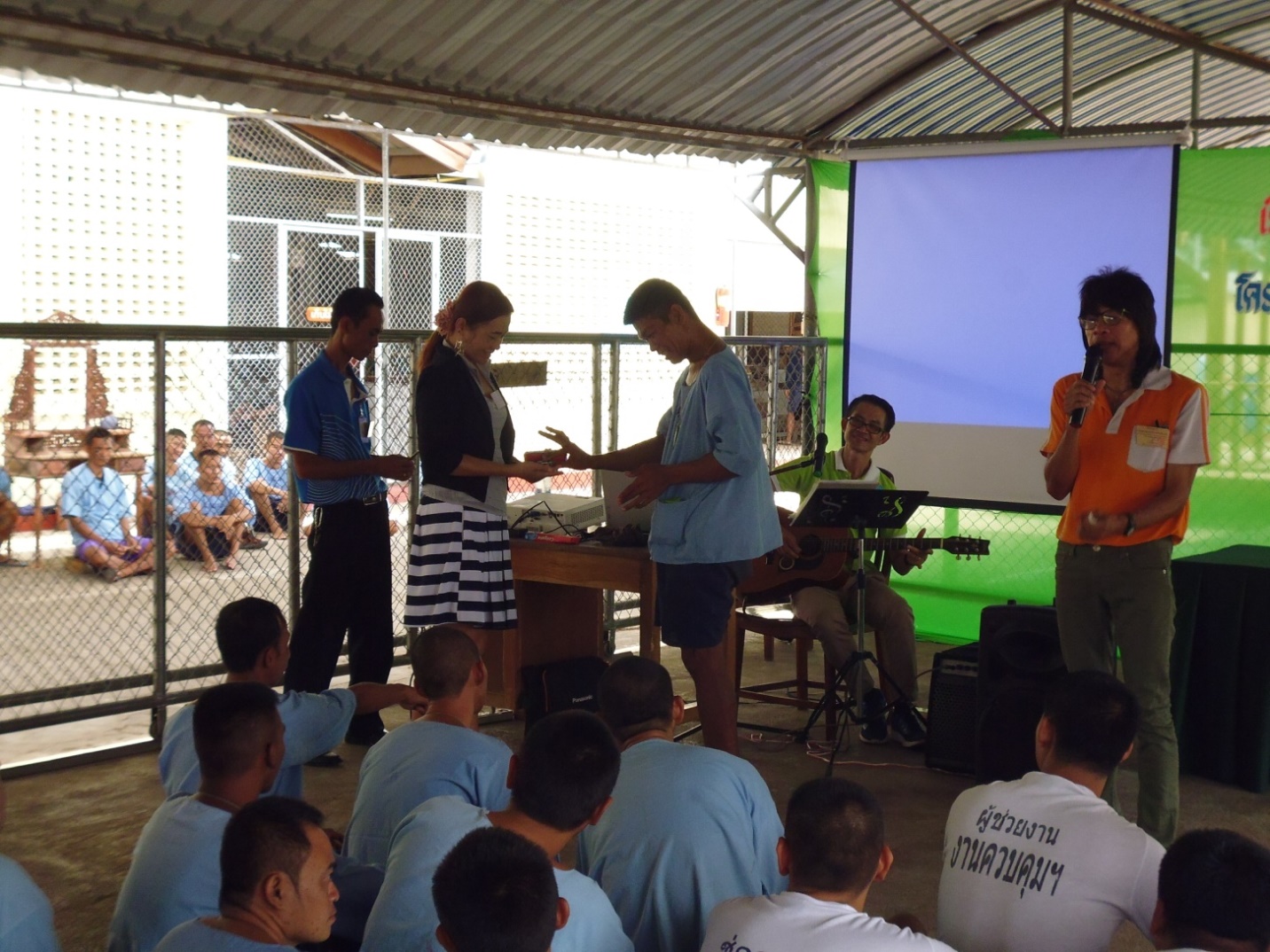 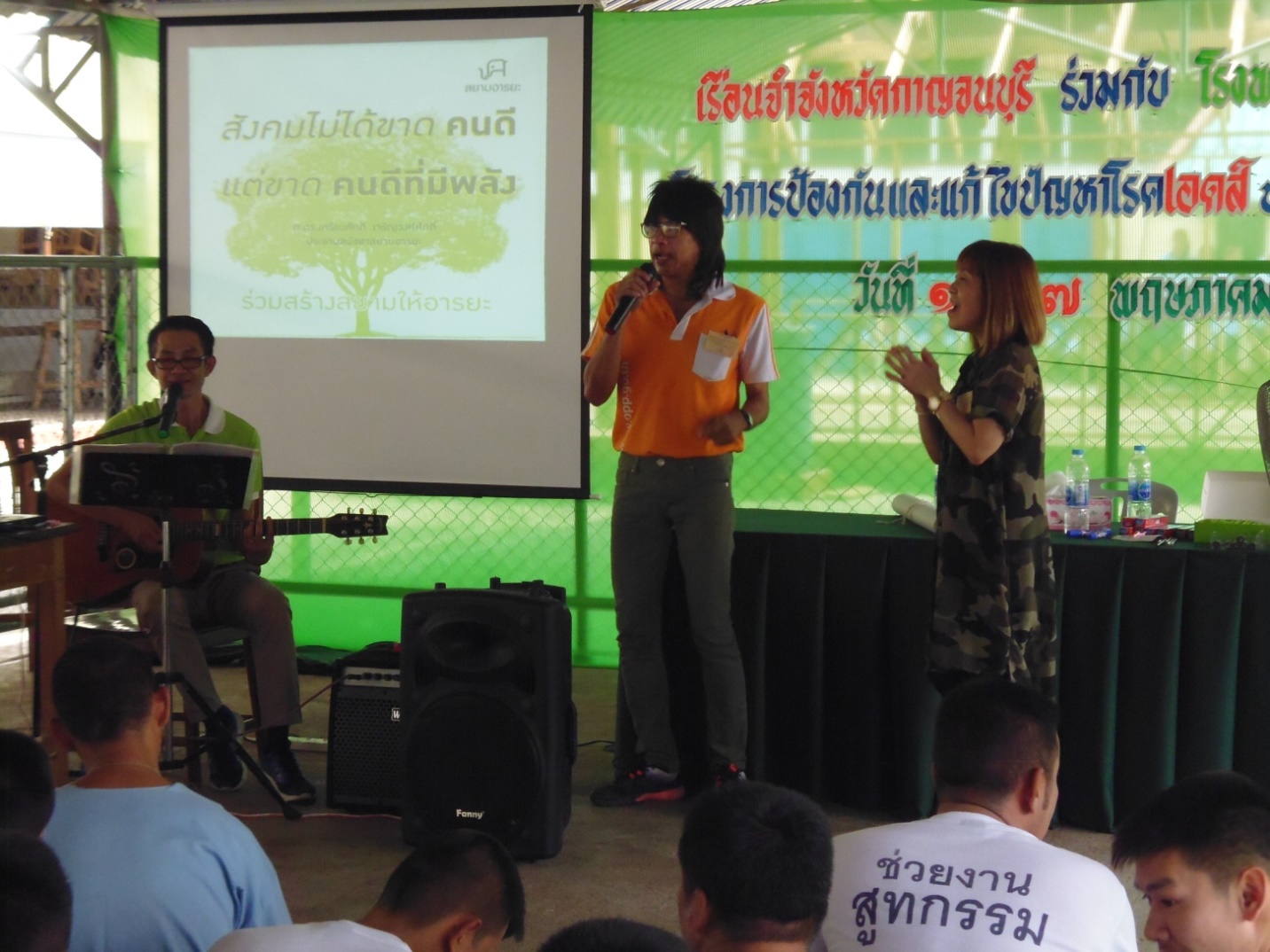 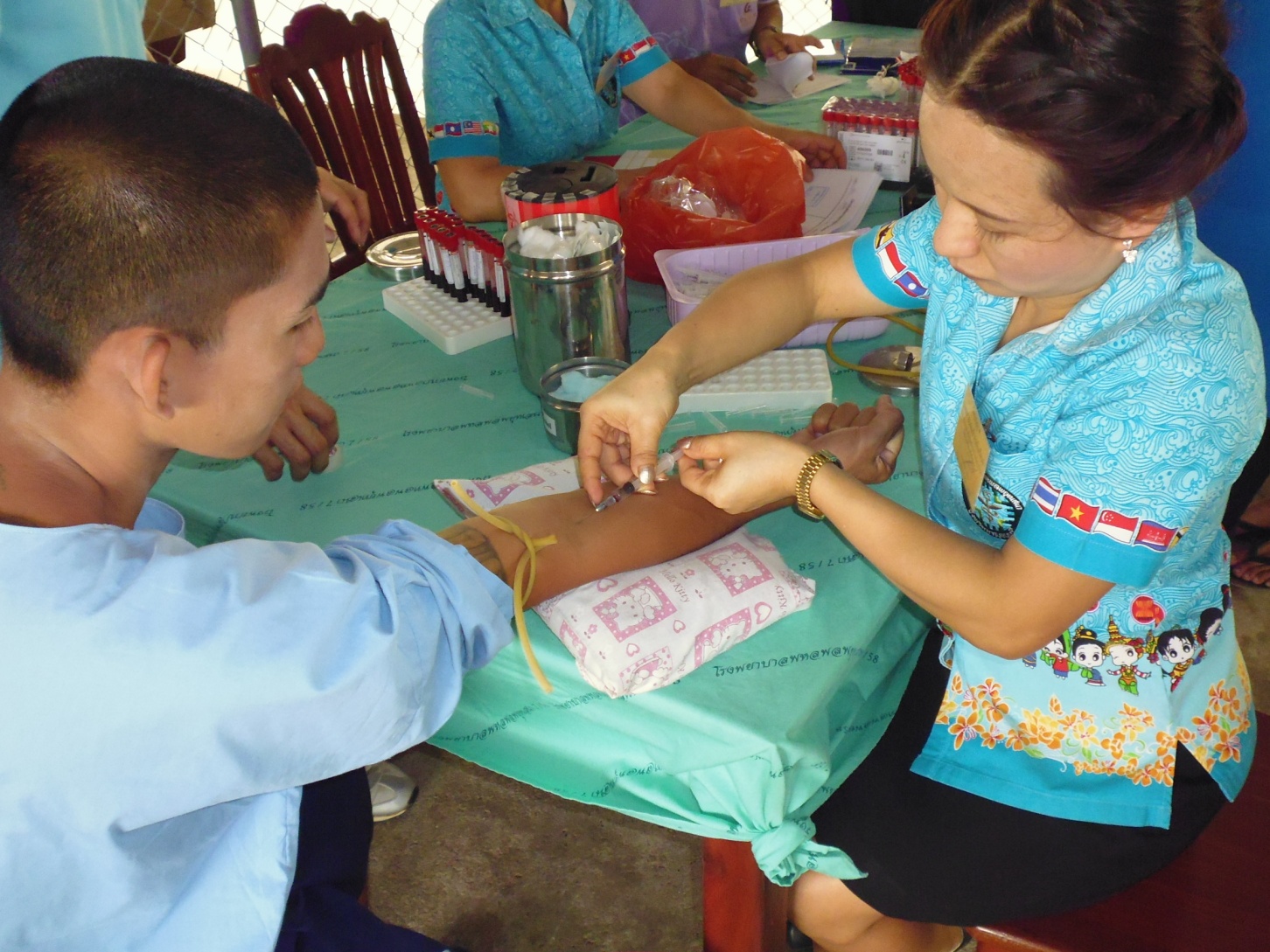 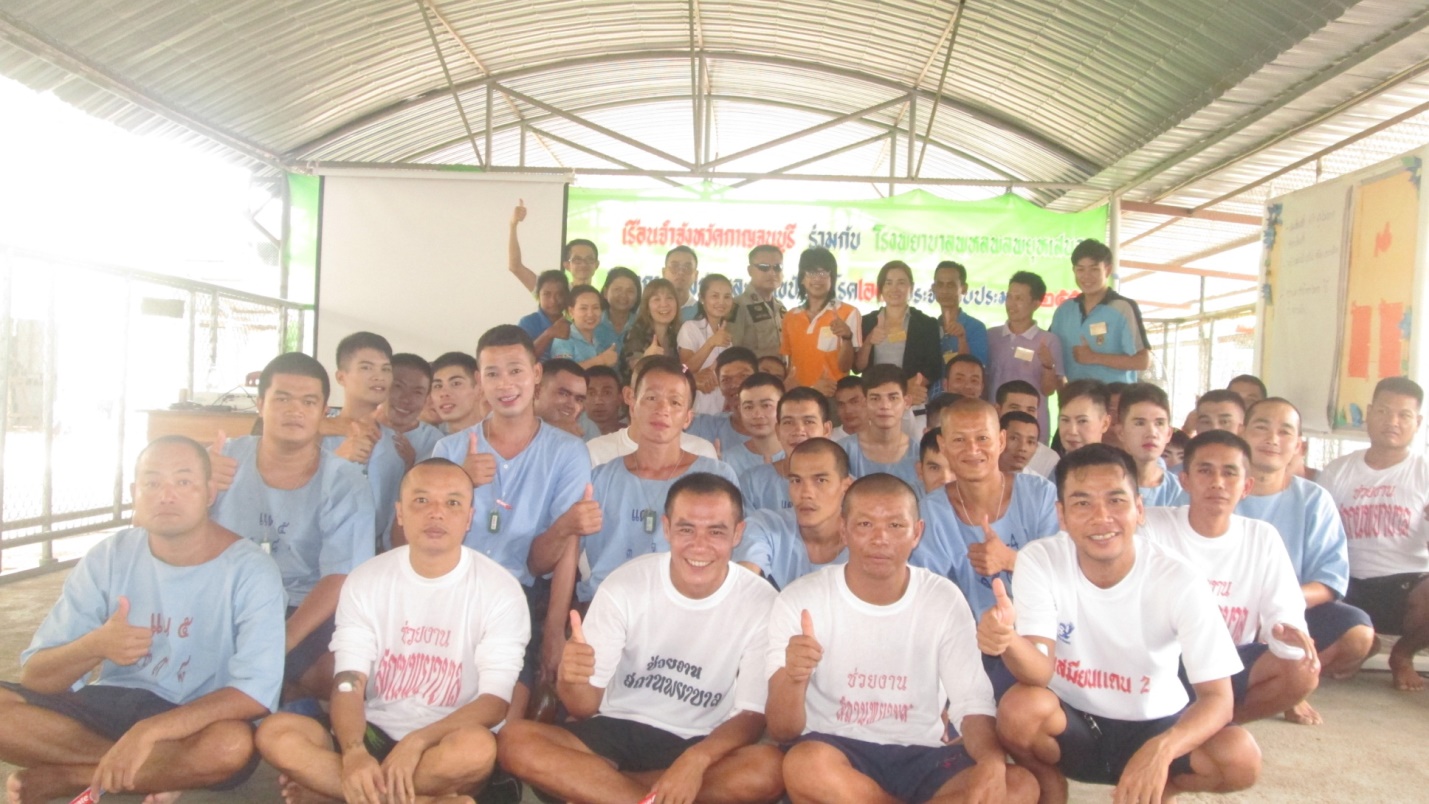 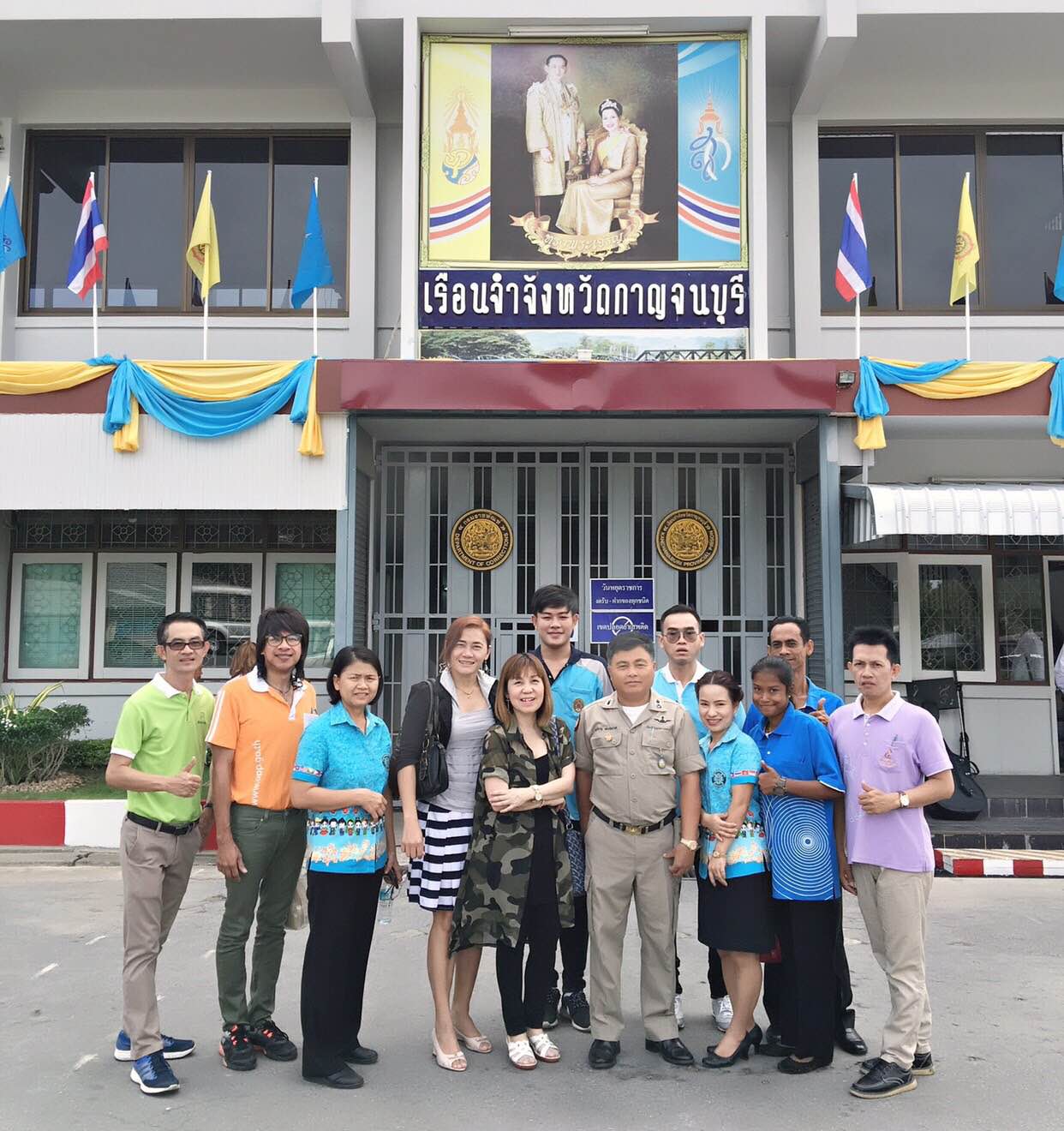 